เจตจำนงสุจริตของผู้บริหาร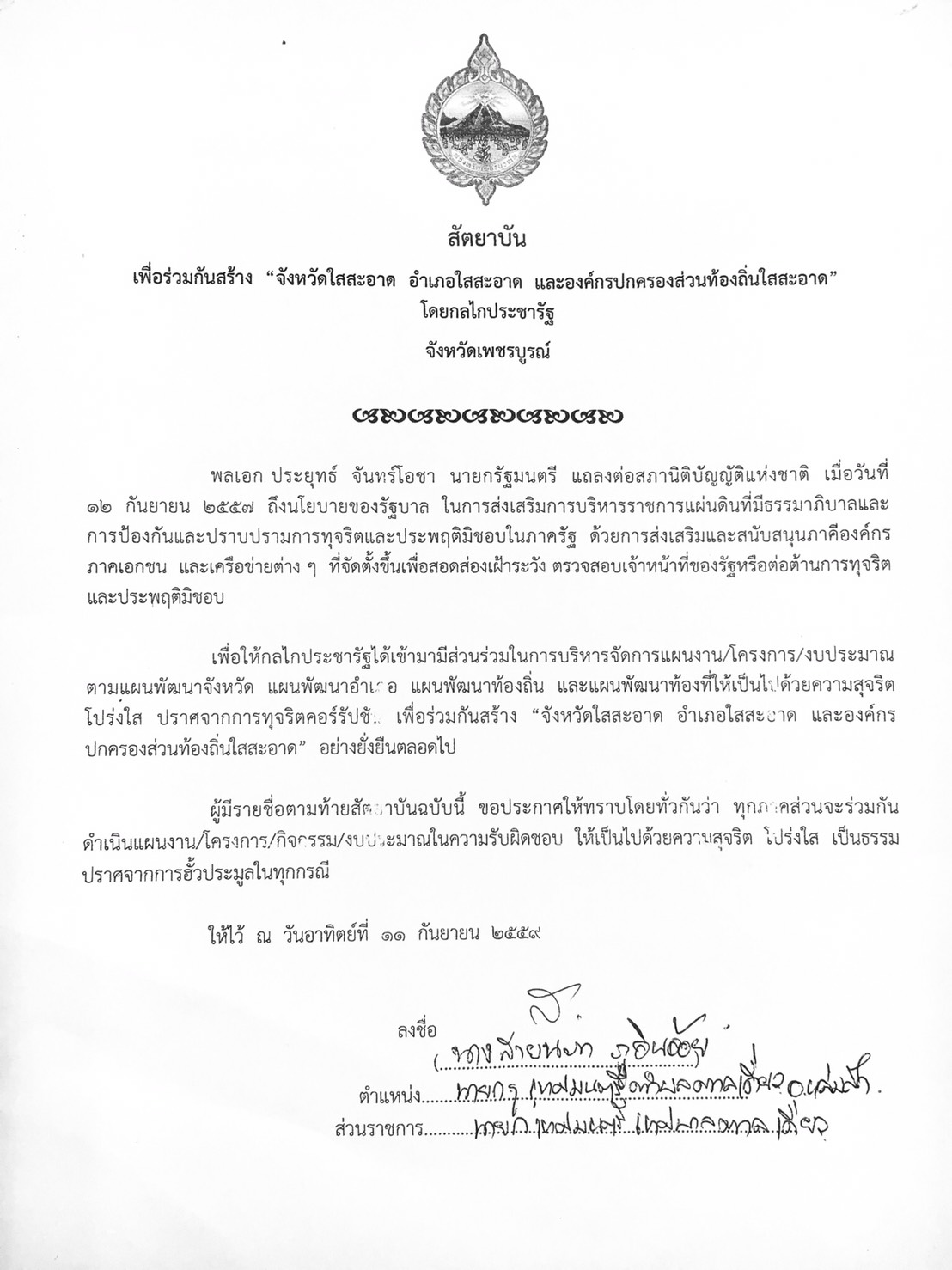 